North Star Charter SchoolLunch programPresented by 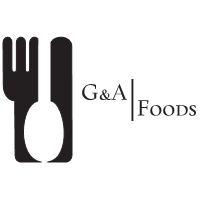 208.323.5960Info.gandafoods@q.comNorth Star Charter SchoolLunch programPresented by 208.323.5960Info.gandafoods@q.comNorth Star Charter SchoolLunch programPresented by 208.323.5960Info.gandafoods@q.comNorth Star Charter SchoolLunch programPresented by 208.323.5960Info.gandafoods@q.comNorth Star Charter SchoolLunch programPresented by 208.323.5960Info.gandafoods@q.comNorth Star Charter SchoolLunch programPresented by 208.323.5960Info.gandafoods@q.comNorth Star Charter SchoolLunch programPresented by 208.323.5960Info.gandafoods@q.comMONTH of DECEMBERMONTH of DECEMBERMONTH of DECEMBERMONTH of DECEMBERMONTH of DECEMBERMONTH of DECEMBERMONTH of DECEMBERSundayMondayTuesdayWednesdayThursdayFridaySaturday2Mac and cheese, carrot sticks, cookie3BBQ pork sandwich, corn, fruit salad4Fajitas, beans, apple5Chicken fingers, fruit salad, cookie6Lasagna, green salad, apple789Spaghetti with meat sauce, garlic bread, fruit salad10Sloppy Joes, coleslaw, mashed potatoes11Burger Slider w/cheese and lettuce, fries, apple
12Roasted chicken, red potatoes, green beans, roll13Pizza pockets, carrot sticks, apple141516Corn dogs, carrots, apple17Chicken pot pie over biscuit, fruit salad18Chili dogs, corn, apple19Tacos w/lettuce and cheese, beans, apple20Chicken Alfredo, carrot sticks, cookie212223No School24No School25No School26No School27No School282930No School31 No School